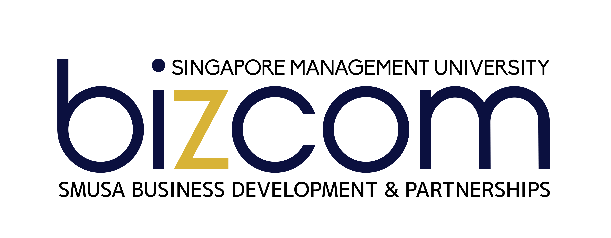 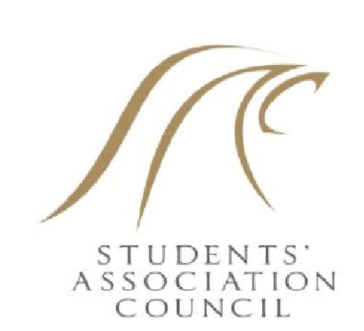 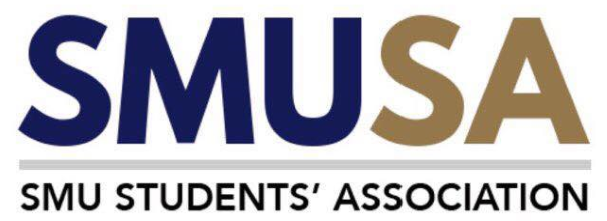 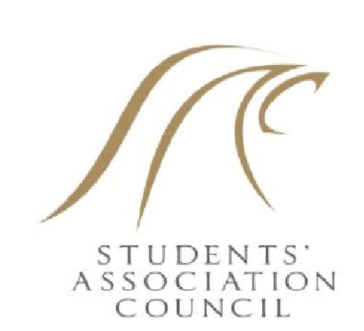 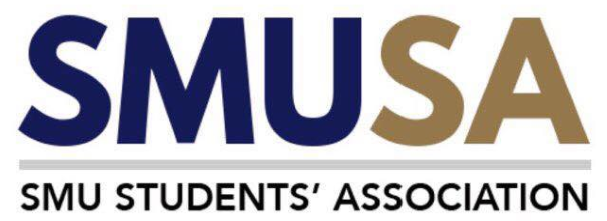 SMUSA Sponsorship Standing Order The Sponsorship Standing Order is published to inform all SMU stakeholders of the sponsorship policy which SMU Students’ Association (“SMUSA”), Office of Student Life (“OSL”), Leasing Business (“LB”), Office of Advancement (“OA”) and Office of Alumni Relations (“OAR”) enforce for the benefit of all SMU students. The standing order applies to all SMU students. These are correct as of 1st January 202The Sponsorship Standing Order is enforced by: 	Portfolio: 	Email: 	Corporate Relations Secretary 	biz@sa.smu.edu.sg SECTION A: DEFINITIONS In this standing order, unless the contrary intention appears: “Corporate Relations Secretary”– refers to the Corporate Relations Secretary of SMUSA (biz@sa.smu.edu.sg).“Student Activity Groups” – refer to all student groups formed by undergraduates including but not limited to, Executive/Management Committees of School CBDs and CCA CBDs, CCA Clubs, Academic Project Groups, Local and Overseas Community Service Projects, Projects Groups, or any Event Organizing Committees.“Office of Student Life” refers to the Director of the Office of Student Life or such officer as the Director may designate.“Office of Advancement” refers to the Director of the Office of Advancement or such office as the Director may designate.“School CBD” – refers to The Bar, BONDUE, ASoc, OIKOS, SOSCIETY, Ellipsis and their subsidiaries / academic clubs.“CCA CBD” – refers to SSU, SMUXploration Crew, SICS and ACF“CCA Clubs” – refers to clubs under School, CCA CBDs and any other Student Clubs under the purview of the various offices in SMU (Example: clubs under the purview of IIE)“Sponsorship Representative” refers to a person who represents a Student Activity Group, or the Students Association to engage sponsors“Sponsor” refers to any external organization or corporate partner who has gifted cash or any items to a Student Activity Group in return for Direct Benefits“Direct Benefits” refer to any form of quantifiable benefit received by a sponsor“Collaboration” refers to an event in which one or more representatives of the corporate partner are present throughout the planning.[Positive Example: ASoc and ISCA organising an accountancy case challenge together whereby one or more representative of ISCA’s is present throughout the planning of the event].[Negative Example: ASoc organises a accountancy case challenge and ISCA sponsors the prizes.]“Donation” refers to an instance where any external organization or corporate partner has gifted cash or any items to a Student Activity Group without any Direct Benefits received in exchange.“Corporate Discount” refers to an exclusive reduced price from an external vendor upon presentation of any means of SMU identification or promotional code“Bizcom Partner” refers to a partnership between an external merchant and Bizcom to extend exclusive Matriculation card deals to all students.SECTION B: GENERALStudent Activity Groups may not negotiate on behalf of SMUSA and/or Bizcom.Do not negotiate for a student deal valid for all SMU students with an external merchant or corporate partner without contacting the Corporate Relations Secretary. This includes student deals included as part of the terms of a sponsorship which may include other items or cash given to the Student Activity Group.When in doubt, email the SMUSA Business Secretary (Corporate Relations Secretary) at biz@sa.smu.edu.sg, bizcom@sa.smu.edu.sg and univantage@sa.smu.edu.sg. Only Sponsorship Representatives can contact Sponsors directly.Student Activity Groups can approach all corporations except those mentioned in Annex A and Annex B.Student Activity Groups and SMU Students are not allowed to sign contracts with any external merchants or corporate partners on behalf of SMU.One week before contacting the various sponsors, the Sponsorship Representatives are to submit the following to the Corporate Relations Secretary at biz@sa.smu.edu.sg:Sponsorship Proposals;Coverletter; andList of Sponsors they intend to contactThey will receive a reply between 2 - 3 working days. Should they intend to contact sponsors outside of this list, they will just need to resubmit a new Sponsorship List to the Corporate Relations Secretary. The Corporate Relations Secretary may choose to take action against Student Activity Groups who fail to submit the sponsorship list before reaching out to sponsors.A Message of Gratitude or an Appreciation Letter should be sent to the Sponsors who have graciously helped you make your event successful.SECTION C: CORPORATE ELECTRONIC DIRECT MAILERS Student Activity Groups are not allowed to let Sponsors conduct email harvesting (exchange of students’ email address for sponsorship) or any other form of personal data collection including but not limited to survey responses and follow-up forms.Student Activity Groups are NOT allowed to send out corporate emailers or advertisements to the SMU community (SMU Students (Undergraduate)) on behalf of Sponsors. This includes any promotional material or advertising behalf of any external merchant or corporate partner.Corporate emailers can only be sent out by Bizcom/SMUSA.Any contraventions of the above will result in a ban of the club’s email account of up to two weeks, or a fine not exceeding $150 per emailer payable to SMUSA or both.Duration and fine amount will be subject to Corporate Relations Secretary’s discretionExceptions:School CBDs and CCA CBDs can send out corporate emailers to their respective communities. [Example: ASOC may send a corporate emailer to all accountancy students]; andSchool CBDs, CCA CBDs and CCA Clubs may only send out emailers to the SMU Undergraduates (SMU Students) about a Collaboration between the club and their partners, subject to approval from the Corporate Relations Secretary. Student Activity Groups who fail to seek prior approval will also be subject to the same penalties described in section 4 above. SECTION D: CORPORATE BOOTHS “Corporate booths” refers to temporary structures set-up within SMU premises that are used for: selling goods or services;distributing goods or services;collecting personal information;collecting survey responses;providing promotional information; staging shows; orpromoting goods or services. Student Activity Groups are NOT allowed to set up corporate booths or sell corporate booths in exchange for benefits in kind, monetary or otherwise.Exceptions:Student Activity Groups must obtain special approval from the Corporate Relations Secretary and Office of Student Life before setting up corporate booths.School CBDs are allowed to set up non-profit corporate booths for a Collaboration between the School CBDs and their Sponsors. A proposal must be sent to the Corporate Relations Secretary for approval before any form of sponsorship is accepted and booths can be setup.Student Activity Groups are not permitted to allow their sponsors or partners to set up booths on any other day apart from that of their official event.All booths set up Student Activity Groups must be in the designated areas and booked prior to the event via the Facility Booking System.Any contraventions will result in withdrawal of assets booking privileges for the Student Activity Group for up to two months or a fine not exceeding $600 per booth per day, payable to SMUSA, or bothDuration and fine amount subject to the Corporate Relations Secretary’s discretion.Bizcom/SMUSA reserves the right to direct that corporates booths set up in areas not designated for booths be removed.SECTION E: CORPORATE POSTERS Student Activity Groups are NOT allowed to put up corporate posters on SMU Campus on behalf of their Sponsors.Any contraventions will result in withdrawal of general poster privileges for the club for up to three months or a fine not exceeding $200 per every 10 posters or part thereof, payable to SMUSA, or both. Duration and fine amount will be subject to the Corporate Relations Secretary’s discretionBizcom/SMUSA reserves the right to remove posters that are placed without approval without first notifying the offending party.Exceptions:School CBDs are allowed to put up corporate posters only in their respective school buildings.School CBDs, CCA CBDs and CCA Clubs are allowed to put up posters advertising a Collaboration between the CBDs/clubs and their partners, subject to approval from the Corporate Relations Secretary. Student Activity Groups who fail to seek prior approval will also be subject to the same penalties described in section 2 above.All posters to be displayed are subjected to the Poster Guidelines of SMUSA. SECTION F: SOCIAL MEDIA POSTS Student Activity Groups are NOT allowed to put up corporate discounts on their social media platforms on behalf of their Sponsors if the discount is directed towards all SMU students.Any contraventions will result in a fine of $50 per social media post payable toBizcom/SMUSA.Should any Student Activity Group acquire a sponsor who is willing to extend a discount to all SMU Students, refer them to the Corporate Relations Secretary so they can be made a Bizcom Partner. SECTION G: CASH SPONSORSHIPSStudent Activity Groups are not permitted to seek cash sponsorships from companies that are listed in Annex A and Annex B.Student Activity Groups must follow the prescribed financial procedures for cash sponsorships as described in Annex D.Student Activity Groups are required to maintain accounts of how all cash sponsorships are spent and are required to present the accounts for audit with supporting documents if requested by OFIN, SMUSA and/or Bizcom. Any contraventions will result in a fine of a minimum of 30% and a maximum of 50% of the sponsorship amount payable to SMUSA/Bizcom. Students can be referred for disciplinary action to the appropriate body for any contraventions.Fine amount will be subject to the Corporate Relations Secretary’s discretionSECTION H: COLLECTION OF PERSONAL DATAStudent Activity Groups are not permitted to collect personal data of students as part of any sponsorship contract.Student Activity Groups must ensure all activities during their events comply with the relevant Personal Data Protection Laws. This includes text messages, pictures or videos transmitted over any messaging service including but not limited to, Telegram and WhatsApp, that are related to their event.Student Activity Groups must ensure all emailers, social media posts and posters they release comply with the relevant Personal Data Protection Laws. This includes text messages, pictures or videos transmitted over any messaging service including but not limited to, Telegram and WhatsApp, released by the Student Activity Group.Bizcom/SMUSA reserves the right to direct Student Activity Groups to cease any activity during their event that contravenes any relevant Personal Data Protection Laws.Bizcom/SMUSA reserves the right to direct Student Activity Groups to remove any emailers, social media posts or posters that contravenes any relevant Personal Data Protection Laws.Annex AProhibited Companies The following list refers to the type of organizations and ALL associated companies that must not be approached for sponsorships. All Foundations • Examples: Lee Foundation, Shaw Foundation, Tanoto FoundationSMU Board of Trustees and Associated Companies Banyan Tree Group, Global Business Integrators, Reed Exhibitions, Hup Soon Global Corporation Ltd, Singapore Telecommunications Ltd, Chinatrust Commercial Bank, Kuok(S), Raffles Medical Corp, Phoenix Advisers Pte Ltd, Infosys Technologies Ltd, Wong Partnership LLP, SMRT, Bangkok Bank, Symphony Asia Holdings Pte Ltd, Dane Court Pte LtdAlcoholic Product Companies Example: Asian-Pacific BreweryTobacco Product Companies Example: MarlboroGaming and Betting Companies Example: Singapore PoolsSexual Product Companies Example: DurexSMU Commencement Sponsorship CompaniesInsurance CompaniesNo Sponsorship, Partnership or Collaboration, directly or indirectly, monetary or otherwise, from Insurance Companies. This is including but not limited to their subsidiaries, affiliates, intermediaries, representatives, brokers, agents and any third-party companies working in conjunction with them.Multi-Level Marketing CompaniesAnnex B Restricted Organization Types and Associated Companies The following list refers to the organizations that Bizcom is collaborating with and such companies are restricted to ALL CBDs and Student Activity Groups. CBDs and Student Activity Groups may approach companies that are not listed below as long as they do not negotiate on behalf of SMUSA and/or Bizcom and the company is not extending a corporate discount to all SMU students. If the company requests to liaise with SMUSA, they are to be referred to Bizcom. Government Entities • TOTE BoardBanks and Financial InstitutionsSMU Alumni Members Please seek approval from Office of Alumni Relations (OAR) and Office of Advancement (OA) before soliciting from Alumni for sponsorship or when inviting them to your events. Please contact OAR before accepting or working with Alumni. Office of Advancement (OA) – email: alumnigiving@smu.edu.sgOffice of Alumni Relations (OAR) – email: alumni@smu.edu.sgAnnex C Role of Bizcom as SMUSA Sponsorship Administration Body The following section explains the role of Bizcom as SMUSA’s Sponsorship Administration Body. Sponsorship is sought on behalf of SMUSA, for which the funds are utilized for SMUSA activities and student life activities.Bizcom, as the Business Development arm of SMUSA, represents SMUSA when seeking of sponsorships from companies covered in Annex B.All Student Activity Groups are barred from seeking sponsorships from companies that have sponsored SMUSA, are in contact with Bizcom or who are Bizcom Partners, to prevent duplication of requests and the facilitate the process of sponsorship seeking.If companies classified under Annex B initiate contact with a particular CBD / Student Activity Group, that group may continue discussion with those companies but are required to inform SMUSA/Bizcom to seek approval first before continuing. If companies expressed interest in working with only a singular entity representing SMU, Bizcom shall be the future point of contact.For companies covered in Annex B that have an existing working relationship with a Student Activity Group and have expressed interest in continuing the relationship, they may continue to do so after seeking approval from SMUSA/Bizcom. The request shall be submitted via email to Bizcom. Annex D General Guideline and Procedures for SponsorshipsThe following section provides general guidelines and procedures for sponsorships.Student Activity Groups should ensure that all registration forms for all activities include the relevant PDPA release clauses and all EDMs sent include an option for students to opt out which is linked to https://smu.sg/emailrules. Student Activity Groups should refer to the SMUSA Email Standing Order for more information. Student Activity Groups should avoid activities during their events that may cause discomfort to students such as allowing representatives of the sponsor to approach students during events to collect information. Students shall not be placed under pressure to provide their personal information by representatives of the sponsor. Student Activity Groups should ensure that any form of data collection during their events is done in accordance with the relevant Personal Data Protection Laws. When in doubt, they should approach their respective club manager, school office, SMU office or Bizcom to seek approval.Student Activity Groups should follow the following procedure when processing a cash sponsorship.If the sponsor requires an invoice from SMU, the Student Activity Group should raise a Corporate Billing Request and seek the approval from their club manager, school officer or SMU office. The request will need to be approved by their respective manager before it is sent to OFIN. OFIN will process the Corporate Billing Request and send the invoice to the sponsor directly. The sponsorship amount will then be credited to the Student Activity Group’s account. The Student Activity Group can then use the money by submitting claims as per the normal claims process.If the sponsor gives a cheque or cash, the Student Activity Group should complete the Deposit Form which can be obtained from the SMUSA HFS. The Student Activity Group should then deposit the cash/cheque following the standard deposit procedures provided by the SMUSA HFS. The Student Activity Group can then use the money by submitting claims as per the normal claims process. If the sponsor requires a receipt, the Student Activity Group will have to raise a Corporate Billing Request and provide evidence to OFIN that the money has been deposited.Student Activity Groups should take note that all Cash Sponsorships are subject to the prevailing GST rate. Donations are exempt from the prevailing GST rate and approval should be sought from the Office of Advancement and the respective mangers when processing a donation. The corporate entity shall not receive any benefits in exchange for Donations.Student Activity Groups should not accept Cash Sponsorships and Donations into their own bank accounts in accordance with SMU’s financial guidelines. Student Activity Groups should follow the financial guidelines set out by the SMUSA HFS and OFIN in relation to all sponsorship activities.Community Service Projects should seek clarification from their respective C4SR manager with regards to donations for their projects. 